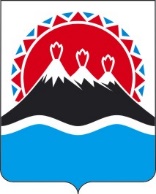 РЕГИОНАЛЬНАЯ СЛУЖБА ПО ТАРИФАМ И ЦЕНАМ КАМЧАТСКОГО КРАЯПРОЕКТ ПОСТАНОВЛЕНИЕг. Петропавловск-КамчатскийВ соответствии с Федеральным законом от 07.12.2011 № 416-ФЗ «О водо-снабжении и водоотведении», постановлением Правительства Российской Федерации от 13.05.2013 № 406 «О государственном регулировании тарифов в сфере водоснабжения и водоотведения», приказом ФСТ России от 27.12.2013 № 1746-э «Об утверждении Методических указаний по расчету регулируемых тарифов в сфере водоснабжения и водоотведения», Законом Камчатского края от 29.11.2019 № 396 «О краевом бюджете на 2020 год и на плановый период 2021 и 2022 годов», постановлением Правительства Камчатского края от 19.12.2008 № 424-П «Об утверждении Положения о Региональной службе по тарифам и ценам Камчатского края», протоколом Правления Региональной службы по тарифам и ценам Камчатского края от 01.12.2021 № хх и на основании заявлений АО «Корякэнерго» от 28.04.2021 № 1348/03, 1347/03 (рег. от 29.04.2021 №№ 90/1450, 1449)ПОСТАНОВЛЯЮ:1. Внести в приложения 1, 3, к постановлению Региональной службы по тарифам и ценам Камчатского края от 18.12.2018 № 429 «Об утверждении тарифов на питьевую воду (питьевое водоснабжение) АО «Корякэнерго» потребителям сельского поселения «село Тиличики» Олюторского муниципального района на 2019-2023 годы» изменения, изложив их в редакции согласно приложениям 1-2 к настоящему постановлению.2. Настоящее постановление вступает в силу через десять дней после дня его официального опубликования.Приложение 1к постановлению Региональной службыпо тарифам и ценам Камчатского края от 01.12.2021 № ххх«Приложение 1к постановлению Региональной службы по тарифам и ценам Камчатского краяот 18.12.2018 № 429Производственная программа АО «Корякэнерго» в сфере холодного водоснабжения  сельского поселения «село Тиличики» Олюторского муниципального района на 2019-2023 годыРаздел 1. Паспорт производственной программы Раздел 2. Планируемый объем подачи питьевого водоснабженияРаздел 3. Перечень плановых мероприятий по повышению эффективности деятельности организации коммунального комплекса Раздел 4. Объем финансовых потребностей, необходимых для реализации производственной программы в сфере питьевого водоснабженияРаздел 5. График реализации мероприятий производственной программы в сфере питьевого водоснабженияРаздел 6. Показатели надежности, качества и энергетической эффективности объектов  централизованных систем водоснабженияПриложение 2к постановлению Региональной службыпо тарифам и ценам Камчатского края от 01.12.2021 № ххх«Приложение 3к постановлению Региональной службы по тарифам и ценам Камчатского края от 18.12.2018 № 429Тарифы на питьевую воду (питьевое водоснабжение) АО «Корякэнерго» потребителям сельского поселения «село Тиличики» Олюторского муниципального района Экономически обоснованные тарифы потребителям (кроме населения и исполнителей коммунальных услуг для населения) (без НДС)Экономически обоснованные тарифы для населения и исполнителей коммунальных услуг для населения (с НДС)Льготные тарифы для населения и исполнителей коммунальных услуг для населения (с НДС)».[Дата регистрации]№[Номер документа]О внесении изменений в приложения к постановлению Региональной Службы по тарифам и ценам Камчатского края от 18.12.2018 № 429 «Об утверждении тарифов на питьевую воду (питьевое водоснабжение) АО «Корякэнерго» потребителям сельского поселения «село Тиличики» Олюторского муниципального района на 2019-2023 годы»Временно исполняющий обязанности руководителя[горизонтальный штамп подписи 1]В.А. Губинский№ п/пРегулируемая организация, в отношении которой разработана производственная программаУполномоченный орган, утверждающий производственную программуПериод реализации производственной программы1.Наименование полное / сокращенноеАкционерное общество «Корякэнерго» / АО «Корякэнерго»Региональная служба по тарифам и ценам Камчатского края2019-2023 годы2. Юридический адрес/фактический адрес ул. Озерная, 41, г. Петропавловск-Камчатский, Камчатский край, 683013 / ул. Озерная, 41, г. Петропавловск-Камчатский,  Камчатский край, 683013Ленинградская ул., 118, г. Петропавловск-Камчатский, 6830032019-2023 годыN  
п/пПоказатели           
производственной программыЕдиницы     
измерения2019 год2020 год2021 год2022 год2023 год123456781. Объем реализации, в том числе по потребителям:                  тыс. м3118,611122,241120,893120,893120,8931.1- населению                  тыс. м384,31485,57485,94485,94485,9441.2- бюджетным потребителям     тыс. м317,34619,06318,86918,86918,8691.3- прочим потребителям        тыс. м316,95117,60416,08016,08016,080N  
п/пНаименование 
мероприятияСрок реализации мероприятийФинансовые  
потребности 
на реализацию
мероприятий, 
тыс. руб.Ожидаемый эффектОжидаемый эффектN  
п/пНаименование 
мероприятияСрок реализации мероприятийФинансовые  
потребности 
на реализацию
мероприятий, 
тыс. руб.наименование 
показателятыс. руб./%123456Мероприятия1. Текущий ремонт и техническое обслуживание объектов централизованных систем водоснабжения либо объектов, входящих в состав таких систем2019 год2123,000Обеспечение бесперебойной работы объектов водоснабжения, качественного предоставления услуг1. Текущий ремонт и техническое обслуживание объектов централизованных систем водоснабжения либо объектов, входящих в состав таких систем2020 год2164,823Обеспечение бесперебойной работы объектов водоснабжения, качественного предоставления услуг1. Текущий ремонт и техническое обслуживание объектов централизованных систем водоснабжения либо объектов, входящих в состав таких систем2021 год2224,640Обеспечение бесперебойной работы объектов водоснабжения, качественного предоставления услуг1. Текущий ремонт и техническое обслуживание объектов централизованных систем водоснабжения либо объектов, входящих в состав таких систем2022 год2288,287Обеспечение бесперебойной работы объектов водоснабжения, качественного предоставления услуг1. Текущий ремонт и техническое обслуживание объектов централизованных систем водоснабжения либо объектов, входящих в состав таких систем2023 год2356,021Обеспечение бесперебойной работы объектов водоснабжения, качественного предоставления услугИтого:        11156,772N  
п/пПоказателиГодтыс. руб.12341.Необходимая валовая выручка201922700,3042.Необходимая валовая выручка202024490,8913.Необходимая валовая выручка202127567,1864.Необходимая валовая выручка202229923,8035.Необходимая валовая выручка202329687,684Nп/пНаименование мероприятияГодСрок выполнения мероприятий производственной программы (тыс. руб.)Срок выполнения мероприятий производственной программы (тыс. руб.)Срок выполнения мероприятий производственной программы (тыс. руб.)Срок выполнения мероприятий производственной программы (тыс. руб.)Nп/пНаименование мероприятияГод1 квартал2 квартал3 квартал4 квартал.12345671.Ремонтные расходы объектов централизованных систем водоснабжения либо объектов, входящих в состав таких систем2019530,750530,750530,750530,7501.Ремонтные расходы объектов централизованных систем водоснабжения либо объектов, входящих в состав таких систем2020541,206541,206541,206541,2061.Ремонтные расходы объектов централизованных систем водоснабжения либо объектов, входящих в состав таких систем2021556,160556,160556,160556,1601.Ремонтные расходы объектов централизованных систем водоснабжения либо объектов, входящих в состав таких систем2022572,072572,072572,072572,0721.Ремонтные расходы объектов централизованных систем водоснабжения либо объектов, входящих в состав таких систем2023589,005589,005589,005589,005N  
п/пНаименование показателяДанные, используемые для установления показателяЕд. 
измерения2019202020212022202312341.Показатели качества водыдоля проб питьевой воды, подаваемой с источников водоснабжения, водопроводных станций или иных объектов в распределительную водопроводную сеть, не соответствующих установленным требованиям, в общем объеме проб%1.Показатели качества водыдоля проб питьевой воды в распределительной водопроводной сети, не соответствующих установленным требованиям, в общем объеме проб%2.Показатели надежности и бесперебойности водоснабжения количество перерывов в подаче воды, зафиксированных в местах исполнения обязательств, возникших в результате аварий, повреждений и иных технологических нарушений, в расчете на протяженность сети в годед./км3.Показатели энергетической эффек-тивностидоля потерь воды в централизованных системах водоснабжения при транспортировке в общем объеме воды, поданной в сеть%9,969,969,969,969,963.Показатели энергетической эффек-тивностиудельный расход тепловой энергии на подогрев горячей воды Гкал/ куб. м-----3.Показатели энергетической эффек-тивностиудельный расход электрической энергии для подготовки питьевой воды, на единицу объема воды, отпускаемой в сетькВтч/ куб. м-----3.Показатели энергетической эффек-тивностиудельный расход электрической энергии для транспортировки питьевой воды, на единицу объема транспортируемой водыкВтч/ куб. м3,623,623,623,623,62№ п/пНаименование 
регулируемой 
организацииГод (период) Тариф на питьевую воду (питьевое водоснабжение), руб./куб.м1.АО «Корякэнерго»01.01.2019-30.06.2019188,281.АО «Корякэнерго»01.07.2019-31.12.2019194,712.АО «Корякэнерго»01.01.2020-30.06.2020194,712.АО «Корякэнерго»01.07.2020-31.12.2020206,433.АО «Корякэнерго»01.01.2021-30.06.2021206,433.АО «Корякэнерго»01.07.2021-31.12.2021249,494.АО «Корякэнерго»01.01.2022-30.06.2022249,494.АО «Корякэнерго»01.07.2022-31.12.2022245,575АО «Корякэнерго»01.01.2023-30.06.2023245,575АО «Корякэнерго»01.07.2023-31.12.2023245,57№ п/пНаименование 
регулируемой 
организацииГод (период) Тариф на питьевую воду (питьевое водоснабжение), руб./куб.м1.АО «Корякэнерго»01.01.2019-30.06.2019225,941.АО «Корякэнерго»01.07.2019-31.12.2019233,652.АО «Корякэнерго»01.01.2020-30.06.2020233,652.АО «Корякэнерго»01.07.2020-31.12.2020247,723.АО «Корякэнерго»01.01.2021-30.06.2021247,723.АО «Корякэнерго»01.07.2021-31.12.2021299,394.АО «Корякэнерго»01.01.2022-30.06.2022299,394.АО «Корякэнерго»01.07.2022-31.12.2022294,685АО «Корякэнерго»01.01.2023-30.06.2023294,685АО «Корякэнерго»01.07.2023-31.12.2023294,68№ п/пНаименование 
регулируемой 
организацииГод (период) Тариф на питьевую воду (питьевое водоснабжение), руб./куб.м1.АО «Корякэнерго»01.01.2019-30.06.201965,081.АО «Корякэнерго»01.07.2019-31.12.201966,702.АО «Корякэнерго»01.01.2020-30.06.202066,702.АО «Корякэнерго»01.07.2020-31.12.202069,403.АО «Корякэнерго»01.01.2021-30.06.202169,403.АО «Корякэнерго»01.07.2021-31.12.202171,97